Conformément au règlement de vente, ce formulaire d’offre dûment complété doit être parvenu dans la période d’ouverture des enchères (du lundi  4 octobre 2021 au vendredi 22 octobre 2021 à minuit au plus tard) suivant une des possibilités ci-dessous :Soit déposé directement au siège social de la zone. L’offre devra dès lors être glissée sous pli définitivement scellé portant l’indication de la date limite de rentrée des offres ainsi que les mentions suivantes : « Mise en vente des véhicules déclassés de la Zone de Secours de Wallonie Picarde ».Soit par E-mail à l’adresse vente@zswapi.be avec en pièce jointe le formulaire et avec comme notification dans l’objet de l’e-mail « Offre relative à la mise en vente des véhicules déclassés de la Zone de Secours de Wallonie Picarde ».Mise en vente des véhicules déclassés issus du patrimoine de la ZoneInformations relative à l’enchérisseurAgissant comme soumissionnaire et/ou représentant de la firme ou de l’institution précitée, signe la présente offre de prix et s’engage juridiquement à respecter les instructions et les modalités relatives à la mise en vente des véhicules déclassés issus du patrimoine de la Zone de Secours de Wallonie Picarde.OFFRE(s) De PRIXTout soumissionnaire est présumé connaître sans réserve les conditions de vente reprises dans le règlement de vente (instructions et modalités relatives) et les accepter par le simple fait d’introduction d’une enchère.Les offres introduites sont exécutoires pour l'enchérisseur et ne peuvent être annulées ni revues à la baisse.Le soumissionnaire, Le représentant de la firme ou de l’institution identifiée en page 1 du présent formulaire d’offre, Signature(s) Fait à …………………………       le (date) …………………………Nom et prénom : ................................................................................. Fonctions : ................................................................................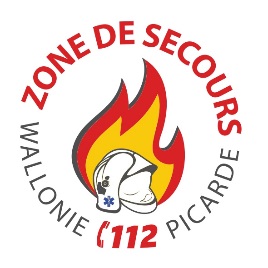 FORMULAIRE D’OFFREZone de Secours de Wallonie Picarde à l’attention du Service Garage Chaussée de Lille 422C 7501 ORCQ (Marquain)B E L G I Q U EE-Mail : vente@zswapi.bePour une firme OU institution Pour une firme OU institution Pour une firme OU institution Pour une firme OU institution Pour une firme OU institution Pour une firme OU institution Pour une firme OU institution Pour une firme OU institution Pour une firme OU institution Pour une firme OU institution Pour une firme OU institution Pour une firme OU institution Pour une firme OU institution dénomination complète :....................................................................................................................................................................................................................................................................................................................................................................................................................................................................................................................................................................................................................................................................................................................................................................................................................................................................................................................................................................................................................................................................................................................................................................................................................................................................................................................................................................................................................................dont l’adresse est : Rue........................................................................................................................................................................................................................................................................................................................................................................................................................................................................................................................................................................................................................................................................................................................................................................................................................................................................................................................................................................................................................................................................................................................................................................................................................................................................................................................................................................................................................................................................................................................................................dont l’adresse est : Code postal......................................................Ville / CommuneVille / CommuneVille / Commune..........................................................PaysPaysPays........................Immatriculé à la Banque Carrefour des Entreprises sous le numéro : Immatriculé à la Banque Carrefour des Entreprises sous le numéro : Immatriculé à la Banque Carrefour des Entreprises sous le numéro : ............................................................... ............................................................... ............................................................... ............................................................... ............................................................... ............................................................... ............................................................... ............................................................... ............................................................... ............................................................... et pour laquelle Monsieur/Madame :....................................................................................................................................................................................................................................................................................................................................................................................................................................................................................................................................................................................................................................................................................................................................................................................................................................................................................................................................................................................................................................................................................................................................................................................................................................................................................................................................................................................................................................exerçant les fonctions de :....................................................................................................................................................................................................................................................................................................................................................................................................................................................................................................................................................................................................................................................................................................................................................................................................................................................................................................................................................................................................................................................................................................................................................................................................................................................................................................................................................................................................................................domicilié(e) à l’adresse suivante : Rue........................................................................................................................................................................................................................................................................................................................................................................................................................................................................................................................................................................................................................................................................................................................................................................................................................................................................................................................................................................................................................................................................................................................................................................................................................................................................................................................................................................................................................................................................................................................................................domicilié(e) à l’adresse suivante : Code postal.................................................................................Ville / Commune............................................................................................................Pays..........................................................contactTéléphoniqueTéléphonique.........................................................................................................E-mail E-mail ..........................................................................................................................................................................................................................................................Pour particulier Pour particulier Pour particulier Pour particulier Pour particulier Pour particulier Pour particulier Pour particulier Pour particulier Monsieur / Madame (Nom + Prénom) :....................................................................................................................................................................................................................................................................N°  registre national................................................................................................................................................contactTéléphoniqueTéléphonique......................................................................E-mail ......................................................................................................................................................domicilié(e) à l’adresse suivante : Rue........................................................................................................................................................................................................................................................................................................................................................................................................................................................................................................................................................................................................................................................................................................................................................................................................................................................................................................................................................................................domicilié(e) à l’adresse suivante : Code postal......................................................Ville / Commune......................................................Pays......................Numéro de lot dans le listing Marque et modèle du véhicule Offre de prix pour le véhicule (en € et chiffre).....................................................................................................................................................